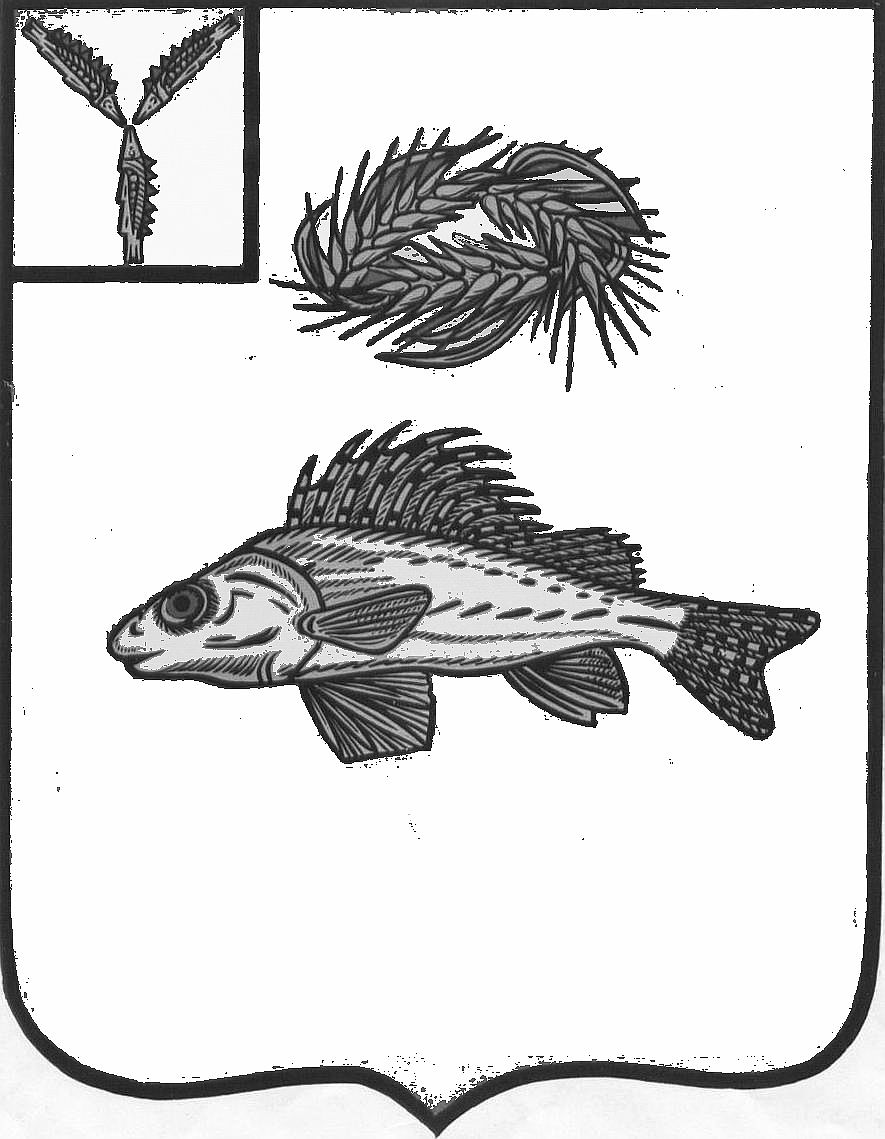 Об избрании депутата Совета Декабристскогомуниципального образования в составрайонного Собрания Ершовскогомуниципального района пятого созыва.В соответствии с пунктом 1 части 4 статьи 35 Федерального закона от 6 октября 2003 года №131-ФЗ "Об общих принципах организации местного самоуправления в Российской Федерации Законом Саратовской области от 28 марта 2016 года № 34-ЗСО «О преобразовании Рефлекторского и Декабристского муниципальных образований Ершовского муниципального района Саратовской области «О муниципальных образованиях, входящих в состав Ершовского муниципального района», Совет Декабристского муниципального образованияРЕШИЛ:Избрать депутата Совета Декабристского муниципального образования Бугакову Евгению Владимировну в состав районного Собрания Ершовского муниципального района пятого созыва на срок полномочий районного Собрания Ершовского муниципального района.Обнародовать настоящее решение и разместить на официальном сайте администрации Декабристского муниципального образования в сети Интернет.Глава Декабристского МОЕршовского района Саратовской области			Полещук М.А.